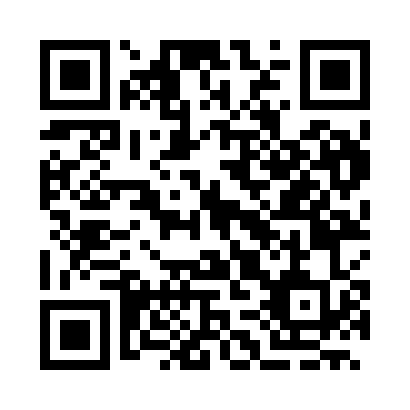 Prayer times for Zvenimir, BulgariaMon 1 Jul 2024 - Wed 31 Jul 2024High Latitude Method: Angle Based RulePrayer Calculation Method: Muslim World LeagueAsar Calculation Method: HanafiPrayer times provided by https://www.salahtimes.comDateDayFajrSunriseDhuhrAsrMaghribIsha1Mon3:125:341:166:368:5811:082Tue3:135:351:176:368:5811:083Wed3:145:351:176:368:5811:074Thu3:165:361:176:368:5711:075Fri3:175:371:176:368:5711:066Sat3:185:371:176:368:5711:057Sun3:195:381:176:368:5611:048Mon3:215:391:186:358:5611:039Tue3:225:391:186:358:5611:0210Wed3:235:401:186:358:5511:0111Thu3:255:411:186:358:5411:0012Fri3:265:421:186:358:5410:5913Sat3:285:431:186:348:5310:5814Sun3:295:441:186:348:5310:5615Mon3:315:441:186:348:5210:5516Tue3:335:451:186:338:5110:5417Wed3:345:461:196:338:5010:5218Thu3:365:471:196:338:5010:5119Fri3:385:481:196:328:4910:4920Sat3:395:491:196:328:4810:4821Sun3:415:501:196:318:4710:4622Mon3:435:511:196:318:4610:4523Tue3:455:521:196:308:4510:4324Wed3:465:531:196:308:4410:4125Thu3:485:541:196:298:4310:4026Fri3:505:551:196:288:4210:3827Sat3:525:561:196:288:4110:3628Sun3:545:571:196:278:4010:3429Mon3:555:581:196:278:3910:3330Tue3:575:591:196:268:3810:3131Wed3:596:001:196:258:3710:29